EIASM WORKSHOP ON ACCOUNTING AND ECONOMICS 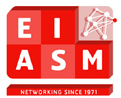 Tilburg University 


June 23 - June 24, 2016FINAL PROGRAM 
(as of June 16, 2016)Location: Tilburg University Warande building 
https://www.tilburguniversity.edu/contact/campus-map/ Thursday, June 23Friday, June 24From 8:00 RegistrationRegistrationRegistrationPlenary I 
(room WZ 101)
Chair: Alfred Wagenhofer Plenary I 
(room WZ 101)
Chair: Alfred Wagenhofer Plenary I 
(room WZ 101)
Chair: Alfred Wagenhofer 9:00-9:15Introduction Alfred Wagenhofer Jeroen SuijsIntroduction Alfred Wagenhofer Jeroen SuijsIntroduction Alfred Wagenhofer Jeroen Suijs9:15-10:30Chandra KanodiaREAL EFFECTS OF ACCOUNTING POLICY AND ITS IMPLICATIONS FOR STANDARD SETTING Chandra KanodiaREAL EFFECTS OF ACCOUNTING POLICY AND ITS IMPLICATIONS FOR STANDARD SETTING Chandra KanodiaREAL EFFECTS OF ACCOUNTING POLICY AND ITS IMPLICATIONS FOR STANDARD SETTING 10:30-11:00 Coffee Break Coffee Break Coffee BreakA1 Valuation 
(room WZ 204)
Chair: Alfred WagenhoferB1 Contracting 
(room WZ 205)
Chair: Eva Labro C1 Governance  
(room WZ 206)   
Chair: Jeroen Suijs11.00-12:30Alexander Nezlobin, Dmitry LivdanACCOUNTING RULES, EQUITY VALUATION, AND GROWTH OPTIONSDiscussant: Davide Cianciaruso Pablo Casas-Arce, Thomas Kittsteiner, F. Asís Martínez-JerezOPPORTUNISM AND INCOMPLETE CONTRACTSDiscussant: Tim Baldenius Christopher Bleibtreu, Roland KönigsgruberA THEORY OF POLITICAL CONNECTIONS, CORPORATE GOVERNANCE, AND FINANCIAL REPORTINGDiscussant: Jack StecherMoritz HiemannEARNINGS-BASED FIRM VALUATION IN THE PRESENCE OF REAL OPTIONSDiscussant: Alexander NezlobinQintao FanBONUS CONTRACTS, BONUS POOLS, AND DYNAMIC INCENTIVESDiscussant: Christian HofmannJenni Mikkonen, Juha-Pekka Kallunki, Henrik Nilsson, Mikko PuhakkaDO AN INSIDER’S WEALTH AND INCOME MATTER IN THE DECISION TO ENGAGE IN INSIDER TRADING?Discussant: Stefan Schantl 12.30-13.30LunchLunchLunchA2 Disclosure I  
(room WZ 204)    
Chair: Grete OllB2 Incentive Provision I  
(room WZ 205)    
Chair: Ulrich SchäferC2 Auditing   
(room WZ 206)
Chair: Michael Ebert13.30-15.00Edwige Cheynel, Amir ZivON MARKET CONCENTRATION AND DISCLOSUREDiscussant: Amoray Riggs-Cragun Markus Nisch, Oliver Dürr, Anna Rohfling-BastianINCENTIVE PROVISION AND OPTIMAL GROUP SIZE FOR DEVELOPMENT PROJECTSDiscussant: Samuel PereiraKyungha (Kari) Lee, Rahul MenonSUBJECTIVE ESTIMATES, MANAGERIAL MANIPULATION AND AUDITOR REPORTINGDiscussant: Reinhard SchrankKenji MatsuiEQUILIBRIUM PARTIAL DISCLOSURE IN A STRATEGIC ENTRY MODELDiscussant: Grete OllKristina Berger IDENTITY, COST OF BENCHMARK AND INCENTIVESDiscussant: Ulrich SchäferFrancois Larmande, Cedric LesageEFFECTIVE BUT INEFFICIENT AUDITS? AUDITOR'S EXPERTISE AND
REGULATORY INSPECTIONSDiscussant:  Michael Ebert15.00-15.30Coffee BreakCoffee BreakCoffee BreakA3 Disclosure II  
(room WZ 204)    
Chair: Radhika LunawatB3 Internal Control   
(room WZ 205)    
Chair: Derek ChanC3 Credit Markets  
(room WZ 206)    
Chair: Kenji Matsui15.30-17.45Jeremy Bertomeu, Iván Marinovic, Stephen Terry, Felipe Varas
THE DYNAMICS OF CONCEALMENTDiscussant: Robin LitjensDerek Chan
THE EFFECTS OF INTERNAL CONTROL REPORTING REGULATION ON CONTROL QUALITY, COMPENSATION AND AUDIT QUALITYDiscussant: Thomas KourouxousDavide Cianciaruso, Dor Lee-Lo, Sri SridharDYNAMIC DISCLOSURES AND THE SECONDARY MARKET FOR LOAN SALESDiscussant: Edwige CheynelSanjay Banerjee
ANALYST COMPETITION: EFFECTS OF REPUTATIONAL RANKING AND SIGNAL CORRELATION Discussant: Radhika LunawatRalf Ewert, Alfred WagenhoferACCOUNTING CHARACTERISTICS AND INTERNAL CONTROLSDiscussant: Ulf Schiller Osman Ghani, Andrea GambaACCOUNTING CHOICE AND DEBT COVENANTSDiscussant: Sandra KukecReinhard Schrank THE IMPACT OF DAMAGE APPORTIONMENT ON ICS EFFECTIVENESS
AND FINANCIAL REPORTING ACCURACYDiscussant: Derek ChanStefan Schantl, Kyungha (Kari) LeeA THEORY ON MANAGERIAL INCENTIVES TO INFLUENCE CREDIT RATINGS USING FINANCIAL REPORTINGDiscussant: Kenji Matsui From 19.30 Get-Together and DinnerGet-Together and DinnerGet-Together and DinnerA4: Asset Pricing  
(room WZ 105)    
Chair: Judson Caskey B4 Information in Supply Chains  (room WZ 205)Chair: Oliver Dürr B4 Information in Supply Chains  (room WZ 205)Chair: Oliver Dürr C4 Audit Quality and Price  (room WZ 206)  
Chair: Dirk Simons C4 Audit Quality and Price  (room WZ 206)  
Chair: Dirk Simons 9.00-10.30Judson CaskeyAMBIGUITY AVERSION AND ASSET PRICES IN LARGE ECONOMIESDiscussant: Xue Jia Judson CaskeyAMBIGUITY AVERSION AND ASSET PRICES IN LARGE ECONOMIESDiscussant: Xue Jia Clemens LöfflerSELECTIVE INFORMATION SHARING OF A MULTI-PRODUCT MANUFACTURER IN THE PRESENCE OF MULTIPLE SUPPLIERSDiscussant: Anna Rohlfing-BastianClemens LöfflerSELECTIVE INFORMATION SHARING OF A MULTI-PRODUCT MANUFACTURER IN THE PRESENCE OF MULTIPLE SUPPLIERSDiscussant: Anna Rohlfing-BastianJeff Downing COMPETITION, RENTS, AND AUDIT QUALITY: SOME COSTS OF COMPETITIONDiscussant: Christopher BleibtreuXue JiaSHORT-TERM TRADING AND ASSET PRICES: IS SHORT-TERM TRADING COSTLY?Discussant: Judson CaskeyXue JiaSHORT-TERM TRADING AND ASSET PRICES: IS SHORT-TERM TRADING COSTLY?Discussant: Judson CaskeyGrete Oll INFORMATION SHARING IN INTER-ORGANIZATIONAL RELATIONSHIPS IN THE CONTEXT OF INTER-ORGANIZATIONAL COST MANAGEMENTDiscussant: Oliver Dürr Grete Oll INFORMATION SHARING IN INTER-ORGANIZATIONAL RELATIONSHIPS IN THE CONTEXT OF INTER-ORGANIZATIONAL COST MANAGEMENTDiscussant: Oliver Dürr Sebastian KronenbergerMULTI-PERIOD ACCOUNTING CHOICES, AUDITOR'S LEARNING EFFECTS, AND AUDIT PRICINGDiscussant: Dirk Simons 10:30-11:00Coffee BreakCoffee BreakCoffee BreakCoffee BreakCoffee BreakA5: Regulation & Enforcement
(room WZ 105)   
Chair: Jeremy BertomeuB5 Relative Performance Evaluation  (room WZ 205)
Chair: Hui ChenB5 Relative Performance Evaluation  (room WZ 205)
Chair: Hui ChenC5 Tax  
(room WZ 206)
Chair: Kyungha LeeC5 Tax  
(room WZ 206)
Chair: Kyungha Lee11.00-12:30Sanjay Bissessur, Robin LitjensINSTITUTIONAL GAAP ENFORCEMENT HETEROGENEITY AND ENFORCEMENT STRATEGYDiscussant: Benedikt Franke  Sanjay Bissessur, Robin LitjensINSTITUTIONAL GAAP ENFORCEMENT HETEROGENEITY AND ENFORCEMENT STRATEGYDiscussant: Benedikt Franke  Robert Göx
RELATIVE PERFORMANCE EVALUATION IN PRESENCE OF EXPOSURE RISKDiscussant: Max-Frederik Neubert Robert Göx
RELATIVE PERFORMANCE EVALUATION IN PRESENCE OF EXPOSURE RISKDiscussant: Max-Frederik Neubert Oliver Dürr, Thomas Rüffieux 
TAX AND MANAGERIAL EFFECTS OF TRANSFER PRICING ON CAPITAL AND PHYSICAL PRODUCTSDiscussant: Anja De WaegenaereAlexander BleckSELF-DEFEATING REGULATIONDiscussant: Jeremy Bertomeu Alexander BleckSELF-DEFEATING REGULATIONDiscussant: Jeremy Bertomeu Viktoria Diser, Christian HofmannIMPLICIT TESTS FOR RELATIVE PERFORMANCE EVALUATION: CROSS- SECTIONAL VS. FIRM-SPECIFIC MODELSDiscussant: Hui ChenViktoria Diser, Christian HofmannIMPLICIT TESTS FOR RELATIVE PERFORMANCE EVALUATION: CROSS- SECTIONAL VS. FIRM-SPECIFIC MODELSDiscussant: Hui ChenStefan Wielenberg, Kay Blaufus, Jens Robert Schöndube
THE AUDIT OF DEFERRED TAXES AS A SIGNAL FOR TAX AUDITORSDiscussant: Kyungha Lee12.30-13.30LunchLunchLunchLunchLunchA6 Incentive Provision II  (room WZ 105)
Chair: Alfred WagenhoferB6 Strategic Information 
(room WZ 205)
Chair: Eva Labro B6 Strategic Information 
(room WZ 205)
Chair: Eva Labro C6 Experimental Research
(room WZ 206)
Chair: Jeroen SuijsC6 Experimental Research
(room WZ 206)
Chair: Jeroen Suijs13.30-15:00Sandra Kukec, Svetlana Katolnik, Jens Robert SchöndubeBOARD INCENTIVES AND BOARD INDEPENDENCE IN DYNAMIC AGENCYDiscussant: Qintao Fan Sandra Kukec, Svetlana Katolnik, Jens Robert SchöndubeBOARD INCENTIVES AND BOARD INDEPENDENCE IN DYNAMIC AGENCYDiscussant: Qintao Fan Jin Xie, Juanyi Xu
THE IMPACT OF COMPETITION ON INFORMATION TRANSPARENCY: A STUDY OF COST PASS-THROUGHDiscussant: Clemens LöfflerJin Xie, Juanyi Xu
THE IMPACT OF COMPETITION ON INFORMATION TRANSPARENCY: A STUDY OF COST PASS-THROUGHDiscussant: Clemens LöfflerRadhika LunawatLEARNING FROM PRICES IN MODELS OF HIGHER ORDER BELIEFSDiscussant: Alexander BleckSamuel Pereira, Tiago PinheiroCOST ALLOCATION SCHEMES IN A MULTI-AGENT SETTING Discussant: Paulo Casas-ArceSamuel Pereira, Tiago PinheiroCOST ALLOCATION SCHEMES IN A MULTI-AGENT SETTING Discussant: Paulo Casas-ArceKatrin Weiskirchner-MertenMANAGERIAL EMPIRE BUILDING AND PARTICIPATION IN THE BUDGETING PROCESSDiscussant: John Christensen Katrin Weiskirchner-MertenMANAGERIAL EMPIRE BUILDING AND PARTICIPATION IN THE BUDGETING PROCESSDiscussant: John Christensen Max-Frederik Neubert, Christian Lukas, Jens Robert SchöndubePROJECT CHOICE, EFFORT, AND JUSTIFICATION PRESSURE IN AN AGENCY MODEL: THEORY AND EXPERIMENTAL EVIDENCEDiscussant: Timothy Shields15.00-15.30Coffee BreakCoffee BreakCoffee BreakCoffee BreakCoffee BreakPlenary II 
(room WZ 101) 
Chair: Eva Labro Plenary II 
(room WZ 101) 
Chair: Eva Labro Plenary II 
(room WZ 101) 
Chair: Eva Labro Plenary II 
(room WZ 101) 
Chair: Eva Labro Plenary II 
(room WZ 101) 
Chair: Eva Labro 15.30-16.45Paul Fischer 
WHAT IF AGENTS CARE ABOUT MORE THAN WEALTH, CONSUMPTION, AND LEISURE? Paul Fischer 
WHAT IF AGENTS CARE ABOUT MORE THAN WEALTH, CONSUMPTION, AND LEISURE? Paul Fischer 
WHAT IF AGENTS CARE ABOUT MORE THAN WEALTH, CONSUMPTION, AND LEISURE? Paul Fischer 
WHAT IF AGENTS CARE ABOUT MORE THAN WEALTH, CONSUMPTION, AND LEISURE? Paul Fischer 
WHAT IF AGENTS CARE ABOUT MORE THAN WEALTH, CONSUMPTION, AND LEISURE? 16.45-17.00ClosingEva Labro ClosingEva Labro ClosingEva Labro ClosingEva Labro ClosingEva Labro 